PLANEJAMENTO DIDÁTICO PARA SER DESENVOLVIDO EM DOMICÍLIOPROFESSORA: Carmen 3° ANO A -  Data 16/11/2020 a 20/11/2020Fazer cabeçalho sempre que tiver atividades para serem realizadas no cadernoColocar no cabeçalho: Nome da escola.Atividades domiciliares, data.Nome completo do aluno.2 ª FEIRA3ª FEIRA4ª FEIRA5ª FEIRA6ª FEIRAAtividade Leitura: “Menina bonita do laço de fita”Livro disponível no grupo.NÃO IMPRIMIR.Atividade Leitura: “Menina bonita do laço de fita”Livro disponível no grupo.NÃO IMPRIMIR.Atividade Leitura: “Menina bonita do laço de fita”Livro disponível no grupo.NÃO IMPRIMIR.Atividade Leitura: “Menina bonita do laço de fita”Livro disponível no grupo.NÃO IMPRIMIR.CiênciasLivro didático de Ciências - “A Pecuária”Págs. 94 e 95.PortuguêsAPOSTILA APRENDER SEMPRE:Sequência 3: Aula 3: Para ouvir e se encantar.
(págs. 54 a 56)MatemáticaEMAI: Sequência 4 – Atividade 4.1 e atividade 4.2. (págs.23 e 24)Momento da leitura: Escolher um trecho da história:“Menina bonita do laço de fita”Fazer a leitura e enviar áudio ou vídeo para a professora.Feriado: Consciência NegraCiênciasContinuação da atividade.PortuguêsContinuação da atividade.MatemáticaContinuação da atividade.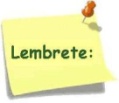 Hora de enviar fotos de atividades às professoras.Ed. Física   MúsicaArte.Correção das atividades de Ciências, Português e Matemática